Convocazioni Squadre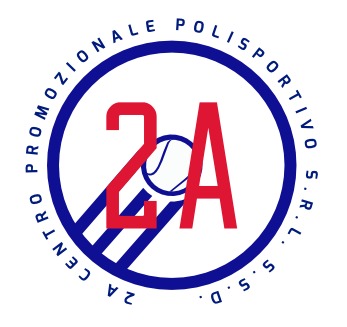 Campionato: Under 15 M Open                 VS: Tc Le SigneIncontro: Fuori casaIl giorno Domenica 22 Gennaioritrovo alle ore 13,50 c/o Polisportiva 2A       Giocatori:Betti AlessioPagnin MatteoFerroni TommasoQuattrociocchi D.